Salzburg, 28. September 2022„Was wir tun, tun wir aus Überzeugung. Und meistens früher als alle anderen.“COPA-DATA eröffnet zweites Bürogebäude in SalzburgCOPA-DATA eröffnet ein neues Bürogebäude und stellt zukunftsweisendes Energiemanagement für Gebäude auf der Basis seiner Softwareplattform zenon vor.COPA-DATA hat seinen Hauptsitz in Salzburg erweitert und feiert die Eröffnung seines zweiten Bürogebäudes im Stadtteil Maxglan. Mit einem klaren Bekenntnis zum Standort und einem innovativen Gebäudemanagement möchten die Unternehmer hinter der Automatisierungssoftware zenon neue Maßstäbe in Sachen Nachhaltigkeit setzen. Begegnungsraum im Cyberspace-ZeitalterSelbstverständlich ist es nicht, dass in der Nähe des bestehenden Hauptsitzes nun ein weiteres Gebäude steht: Nachdem der Bauantrag für den Neubau im März 2020 eingereicht war, kam mit der Covid-19-Pandemie der erste Lockdown. „Von einem Tag auf den anderen mussten wir auf fast 100 Prozent Homeoffice-Quote umstellen. Das kurz zuvor noch überfüllte HQ war plötzlich dunkel, trüb und leer”, erinnert sich Phillip Werr, Mitglied der Geschäftsleitung von COPA-DATA.Trotz der Möglichkeiten, die sich durch Remote Working eröffnen, ist Werr davon überzeugt, dass es auch in der Zukunft einen gemeinsamen Arbeitsort, als Raum der Begegnung und des kreativen Austauschs braucht: „Die soziale Komponente, das Miteinander, ist ein wesentlicher Teil unseres Lebens. Jeder Arbeitsplatz ist auch Lebensraum – in dem wir einen Großteil unseres Tages verbringen. Also sollten wir uns hier auch wohlfühlen.“Um diese Anforderungen an eine moderne Arbeitsumgebung bestmöglich in einem Neubau umzusetzen, wurde das Architektenbüro Halle 1 beauftragt, das unter anderem mit dem Perron am Hauptbahnhof und der Neuen Mitte in Lehen städtebauliche Akzente in Salzburg gesetzt hatte. Architekt Gerhard Sailer war es darüber hinaus ein Anliegen, dass das neue Gebäude auch „in seiner Außenerscheinung jene Sachlichkeit, Präzision, Wertigkeit und Funktionalität vermittelt, die sich Kunden von COPA-DATA auch in der Softwareentwicklung erwarten.” Es ist ein Ort geworden, der in einer Mischung aus Diversität und Freiraum innovatives Denken ermöglicht.Ein guter Ort zum ArbeitenDas viergeschoßige Niedrigenergie-Gebäude mit seinen 120 modernen Arbeitsplätzen bietet viel Raum für konzentriertes Arbeiten und flexible Kooperation. Eine Panorama-Dachterrasse sowie eine Gemeinschaftsküche mit Zugang zur 135 qm großen Gartenterrasse, gutausgestattete Teeküchen und großzügige Loungebereiche laden zu ungezwungenen Unterhaltungen zwischen den Kollegen ein. Das Erdgeschoß – ein Coworking-Bereich mit zentraler Aula – dient als sozialer Treffpunkt und Begegnungszone für Kunden und Mitarbeiter. Eine durchdachte Arbeitsumgebung gepaart mit der hohen Lebensqualität, die die Stadt Salzburg bietet, machen COPA-DATA zu einem attraktiven Arbeitgeber, für den sich auch immer mehr hochqualifizierte Menschen aus dem Ausland bewerben. Für Landeshauptmann Dr. Wilfried Haslauer ist COPA-DATA ein wichtiger Partner, wenn es um die Ausbau des IT- und Innovationsstandorts geht: „COPA-DATA hat die Entwicklung Salzburgs zu einem der führenden Zentren für Technologie Österreichs maßgeblich mitgeprägt. Das neue Gebäude ist Ausdruck davon, dass die erfolgreiche Geschichte fortgeschrieben und Nachhaltigkeit nur mit technischer Innovation einhergeht.”Unabhängig durch Energiedaten-Management Beschleunigt durch die derzeitige Energiekrise, steht jedes Unternehmen vor der Herausforderung, unabhängiger von schwankenden Preisen und externen Energielieferanten zu werden. Nachhaltigkeit ist dem Unternehmensgründer und CEO Thomas Punzenberger seit jeher ein Anliegen: „Unsere Grundhaltung ist der Motor für unser Engagement. Was wir tun, tun wir aus Überzeugung. Und meistens früher als alle anderen.“ Die Energie-Effizienz und Nachhaltigkeit des Gebäudes sind zukunftsweisend. Mit der zenon-basierten Anwendung für das eigene Gebäude B.A.S.E. – Building Automation Smart and Easy – können Erzeugung, Zukauf und Verbrauch von Energie bedarfsgerecht priorisiert, verteilt und überwacht werden. 2022 bereits mehrfach ausgezeichnet Die Bestrebungen von COPA-DATA, sich stetig weiterzuentwickeln, werden wahrgenommen. Anfang des Jahres wurde das Unternehmen von dem internationalen Beratungsunternehmen i5invest als „Unicorn“ klassifiziert – mit einem Wert von über einer Milliarde Dollar. Im Mai kürte eine unabhängige Jury COPA-DATA zum besten Familienunternehmen Salzburgs. Im Wettbewerb zum besten Lehrbetrieb Salzburgs der Wirtschaftskammer erreichte das IT-Unternehmen das Finale der besten drei – bei rund 250 Bewerbungen.Bildunterschriften:
New_Building_COPA-DATA.jpg: Das neue COPA-DATA Bürogebäude am Unternehmenshauptsitz in Salzburg.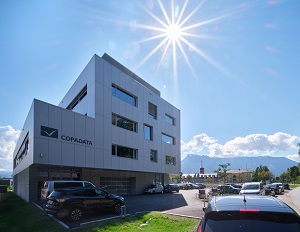 
Group_photo_COPA-DATA.jpg: Landeshauptmann Dr. Wilfried Haslauer, COPA-DATA CEO und Gründer Thomas Punzenberger und Architekt Gerhard Sailer bei der feierlichen Hauseröffnung (v.l.) 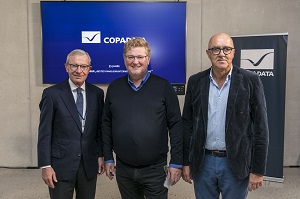 Über COPA-DATACOPA-DATA ist ein unabhängiger Softwarehersteller im Bereich Digitalisierung der Fertigungsindustrie und Energiewirtschaft. Mit der Softwareplattform zenon® werden weltweit Maschinen, Anlagen, Gebäude und Stromnetze automatisiert, gesteuert, überwacht, vernetzt und optimiert. COPA-DATA kombiniert jahrzehntelange Erfahrung in der Automatisierung mit den Möglichkeiten der digitalen Transformation. Dadurch unterstützt das Unternehmen seine Kunden dabei, ihre Ziele einfacher, schneller und effizienter zu erreichen. Im Jahr 2021 erwirtschaftete das 1987 von Thomas Punzenberger in Salzburg gegründete Familienunternehmen mit seinen weltweit über 300 Mitarbeitern einen Umsatz von 64 Millionen Euro.
Ihre Kontaktpersonen:Robert KorecPR & Communications Consultant+43 662 43 10 02 – 296Robert.Korec@copadata.comSebastian BäskenMarketing Communications Manager+43 662 43 10 02 – 345Sebastian.Baesken@copadata.comIng. Punzenberger COPA-DATA GmbH(COPA-DATA Headquarters)Karolingerstraße 7b und 33A-5020 Salzburgwww.copadata.com 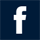 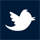 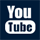 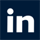 